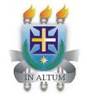 UNIVERSIDADE ESTADUAL DE SANTA CRUZEconomia Florestal e AmbientalEmenta:	Importância do setor florestal para o País. Mercado de produtos florestais. Estudo dos custos na empresa florestal. Avaliação econômica de projetos florestais. Conceitos básicos de economia dos recursos naturais e economia ecológica. Política ambiental. Serviços ecossistêmicos e pagamento por serviços ambientais. Comportamento pró-ambiental e conservação ambiental.Valoração Econômica do Meio Ambiente.Bibliografia:BENTO, José Alex do Nascimento. Ensaios sobre economia ambiental na América Latina. 2022. BILAS,R. A. Teoria microeconômica. Rio de Janeiro: Ed. Forense Universitária, 12ª ed., 404 p., 1993.BUARQUE, C. Avaliação econômica de projetos: uma aplicação didática. Rio de Janeiro: Campus, 1991. 266 p.DALY, H. E.; FARLEY, J. Ecological Economics: principles and applications. 2 ed. Washington, DC: Island Press, 2010. de Janeiro: Campus, 2003.DOS ANJOS XAVIER, Jordana et al. IMPACTOS DAS MUDANÇAS CLIMÁTICAS NASFLORESTAS TROPICAIS. Revista Gestão & Sustentabilidade Ambiental, v. 11, n. 2, p. 65-82, 2022.HILL, R. C.; GRIFFITHS, E. W.; JUDGE, G. G. Econometria. São Paulo: Saraiva, 1999, 410 P.LADEIRA, H. P. Quatro décadas de Engenharia Florestal no Brasil. Viçosa: Sociedade de investigações florestais, 2002, 207 p.MAGALHÃES, G. F. P. Teorias da demanda e do comportamento do consumidor. Viçosa: UFV, 2005, 328 p.MAY, P.& LUSTOSA, M.C. & VINHA, V. Economia do Meio Ambiente. Rio Meio Ambiente. Campinas: Unicamp, 1997.PASSOS, C. R. M.; NOGAMI, O. Princípios de economia. 5. ed. rev. São Paulo: Pioneira Thomson Learning, 2005, 658 p.PERMAN, R.; MA, Y.; COMMN, M.; MADISON, D.; MCGILVRAY, J. Natural Resource andEnvironmental Economics. 4 ed. Essex: Pearson, 2011.REZENDE, J. L. P. de; OLIVEIRA, A. D. de. Análise econômica e social de projetos florestais. Viçosa: UFV, 2001, 389 p.RICKLEFS, R.; RELYEA, R. A Economia da Natureza. 7 ed. Rio de Janeiro: Guanabara Koogan, 2016.ROMEIRO, A.R. & REYDON, B. P & LEORNARDI, M.L.A. Economia doSACHS, J. D.; BAN, K. The Age of Sustainable Development. New York: Columbia University Press, 2015.SANQUETTA, Carlos Roberto; MILDEMBERG, Celine; DIAS, Leticia Maria Sella Marques. NÚMEROS ATUAIS DA CERTIFICAÇÃO FLORESTAL NO BRASIL. BIOFIX Scientific Journal, v. 7, n. 1, p. 1-8, 2022.SILVA, M. L. da; JACOVINE, L. A. G.; VALVERDE, S. R. Economia florestal. Viçosa: UF SILVA, M. L. da; SOARES, N. S. Exercícios de Economia florestal: aprenda praticando. Viçosa, 2009, 140 p.STERNER, T.; CORIA, J. Policy Instruments for Environmental and Natural Resource Management. 2 ed. Oxford: RFF Press, 2011.TIETENBERG, T.; LEWIS, L. Environmental e Natural Resorse Economics. 9 ed. New Jersey, 2011.TINDERBERG, T. H.; ERIKSEN, S.; O'BRIEN, K.; SYGNA, L. Climate Change Adaptation and Development: transforming paradigms and practices. New Youk: Routledge, 2015. V, 2002, 178 p.VITAE CIVILIS. Proteção do capital social e ecológico por meio de compensações por serviços ambientais. São Lourenço da Serra: Petrópolis. 2002. 128p.